Z okazji 101 rocznicy urodzin Karola Wojtyły ogłaszamy,,II konkurs wiedzy on-line 
o św. Janie Pawle II -
dla uczniów  klas IV – VIII naszej szkoły”
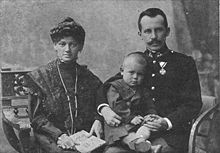 Regulamin konkursu.I. Organizator konkursu.a) Organizatorem konkursu jest Zespół Szkolno – Przedszkolny w Rakowie.
II. Cele konkursu. a) Celami konkursu są: 
- przybliżenie życiorysu Karola Wojtyły – św. Jana Pawła II, 
- ukazanie św. Jana Pawła II jako wzorca osobowego i autorytetu dla młodzieży,
- uczczenie sto pierwszej rocznicy urodzin Karola Wojtyły. 
III. Uczestnicy.a) W konkursie mogą brać udział uczniowie klas IV - VIII naszej szkoły.
IV. Realizacja konkursu.
a) Konkurs odbędzie się w wersji on-line, poprzez pobranie i uzupełnienie testu wiedzy 
o św. Janie Pawle II w dniu 18.05.2021 r. w godzinach od 17.00 do 17.15, udostępnionego do na stronie naszej szkoły tj. https://zsp-rakow.edupage.org/ b) Wygrywa uczeń, który uzyska najwyższą ilość punktów.
c) W przypadku takiej samej ilości zdobytych punktów, o zwyciestwie decydować będzie czas ukończenia testu.
d) Zwycięzca konkursu otrzyma nagrodę rzeczową. 
